Räkning för utlägg	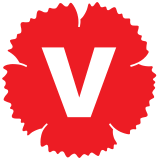 Arrangemangets titel:Utskott/arbetsgrupp/stadsdel:Datum:Antal deltagare (om tillämpligt):Ovanstående uppgifter är riktiga, utgifterna har godkänts av styrelsen eller styrelsens ordförande, och undertecknad bifogar underlag som styrker utlägget.Bifoga också gärna inbjudan till evenemanget eller dagordningen för mötet. Ort och datum:Namn:Namnteckning*: Clearing- och kontonummer:Ifyllt formulär med skannade/fotograferade kvitton mejlas till uppsala@vansterpartiet.se eller lämnas i original i kassörens fack på partiexpeditionen. *Namnteckning om möjligtUtläggspostKvitto #KronorSumma utlägg